بسمه تعالی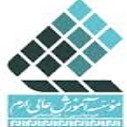 فرم شماره 13فرم گزارش هفتگی جلسات پایان نامهتوسط اساتید راهنما و مشاوراستاد محترمبا سلاماحتراما براساس مصوبه شورای تحصیلات تکمیلی مؤسسه ، خواهشمند است شرح جلسه کرکسیون ادواری را به صورت خلاصه در جدول زیر تکمیل و به دفتر تحصیلات تکمیلی تحویل نماید.تاریخ کرکسیون:نام و نام خانوادگی راهنما/مشاور:.....................امضا:.................................تاریخ:.................................استاد راهنما:سال تحصیلی:شماره دانشجویی:دانشجو:شرح کرکسیون: